WORKING DOC FOR ADILAS SALES FLIERS:SYSTEM PLAYERS:Inside of Adilas there are 12 main groups we call “system players”. These main system players hold, organize, and store your data to reflect your business operations. They are:CustomersInvoicesQuotesVendorsPO’s (Purchase Orders)Parts (Inventory Items or Business Services)Stock/Units (Serialized Inventory)DepositsExpense/ReceiptsEmployees/UsersUser-Maintained Balance Sheet ItemsElements of Time (Calendar & Scheduling)There is no limit to the number, or usage, of each player. These players work together to track your business operations and needs. Your data, your way! Customers • Invoices • Quotes • Vendors • PO’s (Purchase Orders) • Parts (General Inventory Items) • Stock/Units (Serialized Inventory) • Deposits • Expense/Receipts • Employee/Users • User-Maintained Balance Sheet Items • Elements Of Time (Calendar & Scheduling)ECOMMERCE:E-CommerceAdilas automates the e-commerce experience. All inventory is tracked and updates in real-time as people purchase from your website. Custom skins brand Adilas with the look and feel of your company. Because e-commerce is attached to Adilas, all purchases from e-commerce immediately affect the inventory database within the system. This makes your e-commerce a direct asset and connection to your business.ADILAS E-COMMERCEA powerful solution to your E-commerce needs. This powerful new E-commerce template for Adilas contains a vast amount of upgrades. Some of these upgrades include a pricing matrix for shipping, per line item shipping costs, custom e-mails for quotes/order and invoices. Four new display options, online bill pay, invoice and quote options and so much more. Over 100 new settings have come into this new template to make it more dynamic, more powerful, and more customizable. Watch our into video, take a tourADILAS E-COMMERCE PROVIDES Customizable Advanced e-mail settings & E-mail departments Advanced shipping options Online Bill Pay and so much moreAdilas automates the e-commerce experience. All inventory is tracked and updates in real-time as people purchase from your website. Custom skins brand Adilas with the look and feel of your company. Because e-commerce is attached to Adilas, all purchases from e-commerce immediately affect the inventory database within the system. This makes your e-commerce a direct asset and connection to your business.Adilas automates the e-commerce experience. All inventory through e-commerce is real-time. Purchases automatically effect your inventory values within your Adilas system. Live quantities are displayed on the web.  All inventory is tracked and updated in real time as purchases are made from your website. Custom interfaces allow e-commerce to take on the look and feel of your company. NOTES ON SALES FLIERS WITH BRANDON 1/22/19 & 1/29/19:***SELF-SERVE MODEL - Explain realistic expectations for our model - We leave it in your hands - you are on your own to be successful and find the people that will help you be successful
-ADILAS really shines when you work with a rep/consultant - determine your work flow, start with different bite size pieces & achievable goals all at first, set an achievable goal with the realistic learning curve, -Custom needs/work needs to be processed through a Project Management process - determine scope of work, time frame, quote -Requirements are to pay your monthly but to truly be successful you really want to get a rep/consultant for training, for managing the system, for -Looking around a $2000-$5000 to get up and going with training and setup or more to get into the game - even an EZ setup often needs data migration, start up, training, -This system does take work and input for it to give you the outputs you want - how to say this well in a sales pitch??? RESOURCES/INFO:Info from Brandon: link to some good (older) info: https://www.adilas.biz/intro_to_adilas.pdfSee this element of time for notes from the session with Kelly. Just search for the word Kelly and you will find the MS Word doc. https://www.adilas.biz/top_secret/time_web_gallery.cfm?corp=748&id=3957Brandon sent another email with a graphical flyer that has a nice flavor and may give us some ideas. ***HOW TO BE SUCCESSFUL PAGE - -Re-listen to Kelly’s portion of training for some notes, ideas, etc. -Is this a good fit or a bad fit for this client?-This is not a fit for everyone - some people LOVE Adilas and it is not a fit for others - the product has so many capabilities and great potential - what do they want to do with it??-Adilas is not for everyone and it is important for the client to decide and to make that decision?-If you are detail oriented and want some of the things your system can give you…. -You have to invest in Adilas to be successful in Adilas - “we sell potential”-The word “standard” has come up from multiple clients. They have told multiple of us, “What? This should be standard.” When they have thousands of other features at their fingertips. We are an AS-IS product. We have so many features and pros and we will keep building and improving, but anything that you want beyond what is there and our development process is custom and will be motivated by the client and where they want product-Kelly has an initial consulatation with clients to see if Adilas is even a good fit for them. What is it that they want? Does that fit well with Adilas? What are their needs, biggest goals, desires? Get an idea of what their needs and biggest pains are before demoing. -How do we do this to help sales but we want to sell it to those who really want what we have to offer. We want to give realistic expectations so we can all have a better experience and have success. -Get the top 10 data points before we look to move to further versions, things-It can do so many things it makes you assume you can automatically walk in and get anything you want… There is SO MUCH that it can do but depending on how it gets presented you have different expectations.-Even though it can do SO MUCH - you really need to have an understanding of HOW we really operate and WHAT it really takes to operate before you decide -Current basic requirements are setup & a monthly - but clients really need someone (consultant) to help them be successful-We are small & in order to keep our costs low and their monthly costs low we have the training as an external feature and product/service-We need to clear the assumption that we do everything - it is on them-How do we help people get good clients? - The Marketplace-A lot of client’s success depends on training and consultant-Instead of EZ setup at $1000 - maybe we need to be at least $2000 and add training in there because that is a must-People like our price, our functionality, customizability - we need to clarify other points of concern*Re-watch Kelly’s session & takes notes - follow-up with this next time-We need to setup some ground rules - boundaries - this is how we play and this is what you can realistically expect from us.-May want to mention about hardware, software, merchant processing - you have to set these things up or have that setup process and training…. -We can do almost anything that people want but who is putting gas in the tank… We need to have boundaries ourselves - establish those, establish those ground rules and help people understand how they need to play in our environment - we get to determine how we play and then we can allow people to choose if they want to play in our world and environment. -Common verbage so that we can communicate who we are, what we do, how our model works… There is not a contract, this is how it works and this is what you are getting into?Notes from Kelly’s Training Session: (Brandon & I relistening to it on 2/5/19 & some of our thoughts & notes from discussion)Can you operate adilas in a transparent manner? That is the challenge and the power of Adilas.It’s not a turn on and run itself system.Adilas is meant to reflect the operations that are happening physicallyWhat are you physically doing?  What are you doing? Determine the work flow - what physically happensDocument the processHow are you going to use that to operate the systemBreak down the work flows before setup - sets you up for successDiscuss the physical & who touches whatWhat documentation do you want uploaded to verify those actionsDocument this initial work flow, setup meeting so that you have supporting documentation to help them when they ask you further questionsWe can only help them as much as the information they provideWhat do they have to do touch - such as 3rd part processes as well - state tracking systemsKeep it simple - especially at the outsetStart small, simple Pick top 10 data point 1.0 and get successful with that firstOnce that is set - then we can work for 2.0****Set & define CLEAR expectations in the beginning****Speak realistically & be grounded in factWhat is the system capable of RIGHT this minuteYes we can do so many things - but WHAT is BUILT & READY to USE RIGHT NOWBusiness therapy - different owners, managers, support staff - different expectationsSet it clear in the beginningWho does what?Keep a record of that in the systemDocument things in their system & ours - avoiding litigationKeep yourself transparentAdilas is better at than any other system - when used transparently is AMAZINGIf you don’t want to use the system transparently - that is when you have a lot of the problems95% of the time the problem is NOT the system95% of the time the problem is an operating problem that is being reflected as a symptom in the systemTry to get a physical run-down of what someone was doing to troubleshoot it what she tries to doWhat do they want in data points & what the system gives themThen you can work backward to provide them with their needs This directs training, setup, etc.Owners are different than operators Talk to both - two part setupWhat do owners want - but they also need to understand how that data is achieved.Because the operators are the ones who have to put it in the system so The operators have to be able to support the system & are doing the ground work for what the owner wantsNeed to understand what is wanted & if it will work for their operationSAAS - We need a generic foundation that is goodPeople will want to tweak & customize - but what do we have available right now & how can we build EXPECTATIONS - one of the hardest things to manageHere is what we are - here is what we doIf you love this - great, you will love us! If not, we are probably not the system for youClients have different personalities and they may be more successful with a different consultantAlso who designed the systemNo perfect consultant only the perfect consultant for a particular clientWill you need multiple consultants to maintain a systemSystem Maintenance - Manage Services****What do we do about the NOT REQUIRED pieces but the pieces that really make for a SUCCESSFUL EXPERIENCE WITH ADILAS**** Here is what successful people doAlmost an investment idea/approach****This is not required but this is what our MOST SUCCESSFUL people do - maybe this approach will be a better sales pitch approach than - this is what you have to do to be successful - instead this is what our most successful clients do - a different spin that helps them want to pick up the pieces, invest more & be successful themselves****The more people want to invest in this process, setup, training, maintenance, the happier they will be with the outcome Hard to find consultants who can do it all - every aspectDifferent consultants are good with different pieces or partsAlso different industries Same with developersWe all need to communicate betterMaintenanceOngoing support to help make sure they are being able to operate the system & continue being successfulDo they need further training - did you forget how to do somethingThere is implementation & maintenance - ongoing oversightFinancial, inventoryOngoing oversight of just a few hours a month really makes a difference in successHow am I going to support you in achieving your goals?This conversation is so helpful up front Ongoing oversight creates a better relationship with the staffBecause then the staff is not afraid to call & get helpThey don’t shut down as much because there is a relationship and they are continuing to learnPros & Cons about different things Try to operate out of the box firstWorry about customizing later - if they can get the basics down first & get successful and then customize they are usually much happier clientsAdilas is not for everyone - you have to want this and want what adilas has to offerAlso an understanding of what it takes to get what you wantYes - it could do so much but are you willing to do what it takes to get what you wantAre you ready to take on Adilas?? Do you really want this? You have to want to be transparent? You have to want the staff to put in information. You have to be excited about the data and the reports and it means enough to you to operate this way.Set people up for successWhat are some of the physical challenges in our workstations that affect our ability to use the system We don’t necessarily set hardware up - but we do have some recommendationsWe don’t make any requirements here but there is a lot of frustration there because so many people don’t know how to be successfulWe have to keep working on the Adilas MarketplaceBecause we have so many needs and outside sources - we NEED to be working on a centralized place where we can send everyone to so that we can get people the help that they needWe are not fast & easy, wham, bam just like every one else****WE NEED TO BE OUR OWN STYLE****We need to play to our strengths & communicate expectations & what we do****Like Carhart or something - we cater to a specific things****We have a great price, super flexible solution, What makes our system so different? What makes our product special?Separated model (trying to marry together so many different systems) (Graphic - circle in the middle with lots of other circles off of a branch/line) (4-8 packages to run their business)Systemized model (we are trying to bring it all together - creating a system where we can talk and play with each other automatically, with greater ease) (Big circle with pie pieces - all in the same circle) (One system - all your business needs)World Building Concepts - what kind of world do you want, let’s build what you needWhat does your world look like?What pieces do you need?Need something different????Branding - What would help our sales appeal and something we can be onboard with that helps our branding/marketing?How can we boil everything down into understandable/bite size pieces?Maybe we need to have a way to simplify the communication of everything we can do….What can we do for people??How can we differentiate ourselves?How can we focus on all the things we have & do right now that others do not have?We are heading where no one else seems to be heading - how can we sell what we have plus vision & growing potential for the future?Keep boiling things downGreat info from Kelly - things she has learned over the years & the keys that have helped make her successfulHer keys to success - great for training/helping others What do we want to include on our sales flyer: (Funneling down info)GoalsTo sell the sizzleTo let them know up front what they are getting into in a fun/inviting way but with clear expectationsMore graphic intensiveConcise - boiled down version of Adilas for salesHow much do we want to cover?Can we boil it down that simply? AudienceOwners**OperatorsHow do we speak “their” language? A generic language?Do we want to speak industry specific?Multiple fliers?How do we help sell what we have & what we can do?Fun Buzz wordsFunctions: POS, CRM, inventory tracking, expense tracking, calendaring/scheduling, history & reports, web presence & eCommerce, etc., etc. People get excited about all the functionality - they do also start assuming things about what the system can do or how easy it might be…Define our lingo or things we use to describe ourselfOur use different/understood words to describe ourselvesPeople expect certain things if they hear certain wordsi.e. self-serve modelHonest - How do we flip our model so that we present ourselves honestly but realistically?And that we show what we can really do?Steve saidPeople like:Our priceOur functionalityOur ability to customizeIf that’s what people really like - then maybe this is where we need to start with sales & how we can capitalize on this & present it betterDo we need to revamp our websiteMake it more digestible for people that jump onIf you want more info - let’s point people to the websiteMake sure the website is ready to handle itJust highlights on the sales fliersMake a graphical content for sales fliers - like the new doggie flier Brandon uploaded today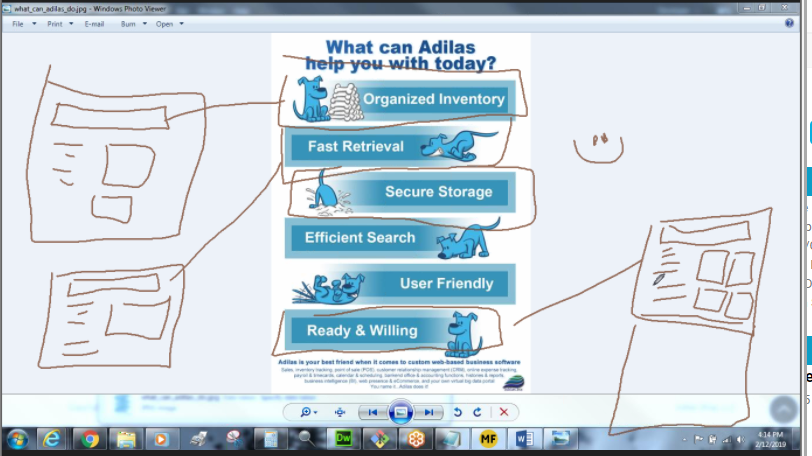 Pages: A WHY flyer - this is WHAT we are trying to do. This is WHY we are different Problems we’re overcoming with our systemWorld Building Core Concepts - This is why you want to go with us!!!!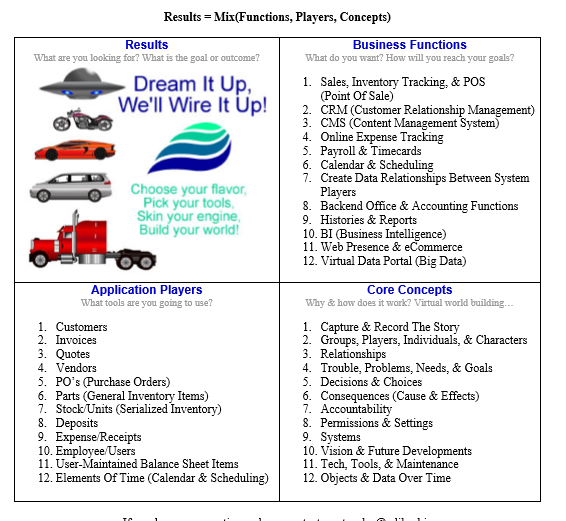 https://www.adilas.biz/adilas_formula.pdfWhat really makes us different:Our goals & vision for the futureWorld BuildingZippering things togetherSystemizing itLetting things play together ADILAS:AffordableFunctionalCustomizeable …. Versatile Also:VersatileAdaptableFlexibleDynamicPowerfulTransparentRobustSetting Clear Expectations:Self-serve - as-is productWhat successful clients do -or - How to be successful with Adilas - or - Most successful startups / systems - or - Most successful systemsSteps to Success: (if you really want to play this is how you engage)Adilas does not require these pieces but this is what our most successful clients do - or - This is what we have found our most successful clients do:Work with an Adilas Consultants to:Determine your company’s physical work flow What do you want the system to do for you?Start with realistic & achievable data points - once those are met add a new set - Version 1.0, 2.0, 3.0System setupTrainingOngoing oversight & trainingExpectations:Care & MaintentanceSteps to Success Polish some graphics for helping to communicate these ideas:Here is a link for a gallery: https://www.adilas.biz/adilas_for_business/photo_gallery_full.cfm*The FREEDOMS & FLEXIBILITY of a self-serve model*REAL EXPECTATIONS for SUCCESS*Our MOST SUCCESSFUL client recipes *Building YOUR business WORLD on SYSTEM RELATIONSHIPS*ZIPPING UP the gaps-Separated model vs. System model*Telling the WHOLE STORY*How we play the game a DIFFERENT WAY-Separated model vs. System model*Picking the RIGHT FIT for YOU*THINK of WHERE WE CAN GO-Selling potential, where you could go, what is possible*CALLING for DREAMERS